Задания  для 7Б класса на 29.04.2020АЛГЕБРА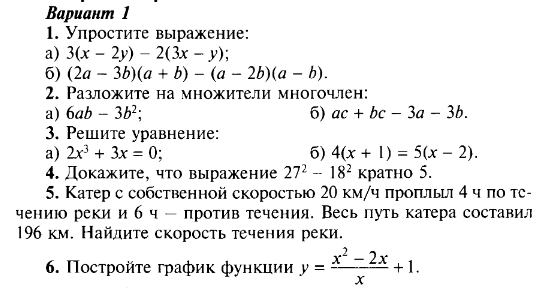 ПредметЗаданиеФорма контроля ТехнологияВидеоурок по теме «Выполнение коробочки в технике оригами» по ссылке: https://www.youtube.com/watch?v=zrEXM_DpzywВыполнить коробочку из бумаги и сделать 1 фото «Вы и поделка»Выполнить задание и отправить  фото работы учителю на электронную почту IZO3new@yandex.ruдо 9 часов 04.05.2020 г. ИнформатикаПрактика для тех,  кто не сделал: с помощью графического редактора нарисовать открытку к 9 мая «С Днём Победы!», делаем фото или высылаем файл. Или делаем зарисовку в тетрадь,  и описываем этапы работы§4.2 стр.150  читать, вопрос 4,6,8,9,10,12 после параграфа желательно напечатать ответы в тестовом редакторе WORD. У кого нет возможности письменно в тетради!Фотографии выполненного задания отправить на электронную почту tasha_light@mail.ru до 04.05.2020 годаОбщество-знаниеТема урока: Экономика семьи. Доходы и расходы.»Ссылка на видеоурок:https://vk.com/video-125298262_456239181Просмотрев видеоурок, ответьте письменно на вопросы:1) Объясните смысл понятия «экономика семьи».2) Что можно отнести к доходам семьи?3) Что можно отнести к расходам семьи?4) Объясните смысл понятия «ограниченные доходы семьи».Фотографию  выполненного  задания присылать на почту Zebra2291@yandex.ru (при отправке своих фотографий убедитесь, что вы написали свою фамилию и класс) до 11.00 до 30.04.2020 годаАлгебраПроверочная работа (см. ниже)(по 4-му заданию подсказку смотрите на стр.142 пример№5)Фотографии выполненного задания на электронную почту tasha_light@mail.ruдо 10 часов  02.05.2020 годаАнглийский языкгруппа Дворяжкиной Е.Ю.Выполнить задание на сайте «Решу ВПР». Вариант 75436Выполненное задание на сайте до 19 часов 29.04.2020 годаАнглийский языкгруппа Гапоненко И.Ф.Учебник.стр.78упр.2, стр.78, работа со словами: выписать, перевести;упр.1, стр.78, описать картинку (Present Continiuous);упр.2, стр.78, Прописать какой инструмент кто и с какой целью используют?Задания выполнить в тетради, фотографии выполненных заданий прислать учителю на электронную почту     GIFdistant@yandex.ru  до 11 часов 30.04.2020 года Русский языкупр 429; § 70-71 (изучить теоретический материал; знать порядок морфологического разбора частицы)Родителям фотографию выполненного задания прислать учителю в социальной сети «ВКонтакте» до 20 часов 29.04.2020 года